An Encounter that Questions and HealsLet us begin this time of prayer conscious that Jesus is always present waiting for us to stop and listen to the whisperings of the Spirit…WOMANWoman! Woman!When will you soar on the wings of your longingTo the blissful heights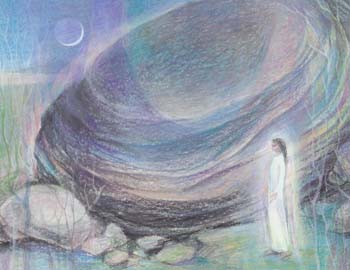 Where I await your love?And if you meet me with all your desire,I will touch you with my presence divine.And you shall delight,In body and in soul,In my love.Woman! Woman!Come now to me in your sighings,In your heart’s desire,For I am the one you seek.Since I am in you and you are in me,We are oneAnd forever shall remain.And you shall delight,In body and in soul,In my love.Woman! Woman! Woman!	Briege O’Hare – Woman’s Song of GodA reading from the gospel according to John (8:1-11)At daybreak, after spending the night at the Mount of Olives, Jesus appeared in the Temple again; and as all the people came to him, he sat down and began to teach them.The scribes and Pharisees brought a woman along who had been caught in committing adultery; and making her stand there in front in full view of everybody, they said to Jesus,	‘Master, this woman was caught in the very act of committing adultery, and Moses has ordered us in the Law to condemn women like this to death by stoning. What have you to say?’They asked him this as a test, looking for something to use against him. But Jesus bent down and started writing on the ground with his finger. As they persisted with their question, he looked up and said,	‘If there is one of you who has not sinned, let him be the first to throw a stone at her.’Then he bent down and wrote on the ground again. When they heard this they went away one by one, beginning with the eldest, until Jesus was left alone with the woman, who remained standing there. He looked up and said,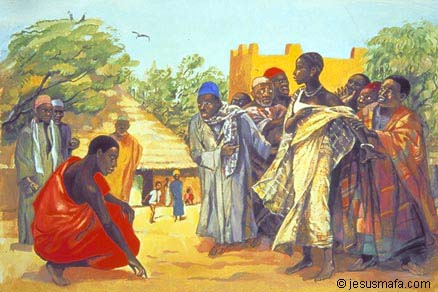 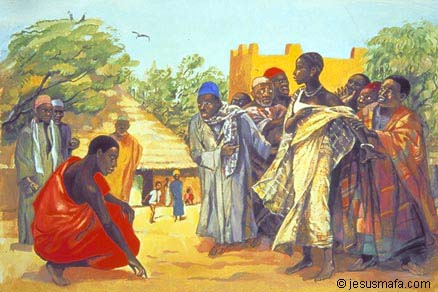 	‘Woman, where are they? Has no one condemned   you?’She replied,	‘No one, sir.’Jesus said,‘Neither do I condemn you. Go away, and don’t sin any more.’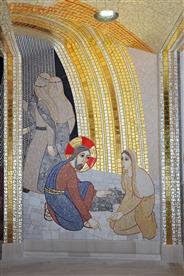 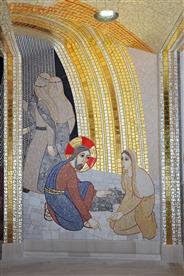 I AM FREEAlone I stood.Men holding stones.ManyHoly men,Scribes and PhariseesSome women too.Wives of men who sought my body.‘Caught in the act of adultery,Death by stoning, says the law.’Why only the woman guilty?Both caught in the act.A man stands there.Gentle. Hands empty.His eyes meet mine.They are soft, inviting.No lust there.Lust and love different.I know the difference.He looks at the men, the court.Holds them in his gaze.I sense discomfort - their body language changes.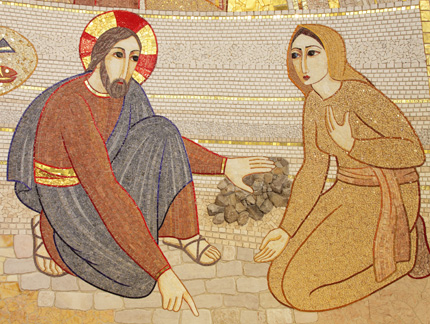 HEAL MEI will live for You alone, for you alone I’ll live.Heal me, heal me, heal me and let me live.Trisha Watts & Monica O’Brien (c) 1992, Trisha Watts & Monica O’Brien (McInerney), published by Willow Publishing Pty Ltd, PO Box 1061 Dee Why NSW 2099. All rights reserved. www.willowpublishing.com.au